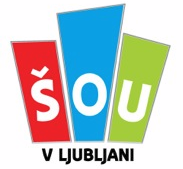 Volilna komisija ŠOU v LjubljaniBranka Lučić, predsednicana podlagi 20. člena Volilnega pravilnika ŠOU v Ljubljani in 3. člena Poslovnika Volilne komisije ŠOU v LjubljaniobjavljamSKLIC 3. REDNE SEJE VOLILNE KOMISIJE, ki bo v petek, 12. 1. 2018 ob 12.15 na Študentskem kampusu, Pivovarniška 6, v prostorih Volilne komisije.Predlagan dnevni red:1. Potrditev zapisnika 2. redne seje VK 2. Sekundarno štetje nadomestnih volitev  10. januarja 20183. Objava začasnih rezultatov volitev 4. Razno Ljubljana, 9. 1. 2017					                   Predsednica VK ŠOU v Ljubljani,									          Branka LučićSklic se izroči:- oglasna deska VK- člani VK (elektronska pošta)- spletna stran VK